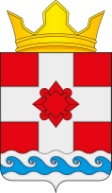 С О В Е Т   Д Е П У Т А Т О ВКУЗЬМИЩЕНСКОГО СЕЛЬСКОГО ПОСЕЛЕНИЯКостромского муниципального района Костромской областиР Е Ш Е Н И ЕВ связи с изменениями, внесенными в Закон Костромской области  от 20.11.2014 г. № 603-5-ЗКО «О порядке формирования представительных органов муниципальных районов Костромской области и порядке избрания глав муниципальных образований Костромской области», Совет депутатов Кузьмищенского сельского поселения Костромского муниципального района Костромской области РЕШИЛ:1. Принять муниципальный правовой акт о внесении изменений в Устав муниципального образования Кузьмищенское сельское поселение Костромского муниципального района Костромской области (далее – муниципальный правовой акт).2. Направить главе Кузьмищенского сельского поселения Костромского муниципального района Костромской области для подписания и представления в Управление Министерства юстиции Российской Федерации по Костромской области муниципального правового акта на государственную регистрацию в порядке, установленном Федеральным законом от 21.07.2005 № 97-ФЗ «О государственной регистрации уставов муниципальных образований».3. Рекомендовать главе Кузьмищенского сельского поселения Костромского муниципального района Костромской области опубликовать (обнародовать) зарегистрированный муниципальный правовой акт в течение семи дней со дня поступления муниципального правового акта из Управления Министерства юстиции Российской Федерации по Костромской области.4. Настоящее решение вступает в силу со дня его подписания.Председатель Совета депутатов,Глава Кузьмищенского сельского поселения                                                                О.Н. Голубева Принятрешением Совета депутатов Кузьмищенского сельского поселения Костромского муниципального района Костромской области от «29» марта 2023 года № 4МУНИЦИПАЛЬНЫЙ ПРАВОВОЙ АКТ О ВНЕСЕНИИ ИЗМЕНЕНИЙ В УСТАВ МУНИЦИПАЛЬНОГО ОБРАЗОВАНИЯ КУЗЬМИЩЕНСКОЕ СЕЛЬСКОЕ ПОСЕЛЕНИЕ КОСТРОМСКОГО МУНИЦИПАЛЬНОГО РАЙОНА КОСТРОМСКОЙ ОБЛАСТИСтатья 1Внести в Устав муниципального образования Кузьмищенское сельское поселение Костромского муниципального района Костромской области, принятый решением Совета депутатов Кузьмищенского сельского поселения Костромского муниципального района Костромской области от «30» июля 2018 № 7-1, (в редакции муниципальных правовых актов от 12.11.2019 г. № 12-1, от 24.12.2020 г. № 15-5, от 14.04.2021 г. № 7, от 21.12.2021 г. № 17, от 27.06.2022 г. № 17) следующие изменения:1. В статье 14:а) в части 1 слова «, главы сельского поселения» исключить;б) в абзаце третьем части 2 слова «, главы поселения» исключать.2. В статье 15:а) в наименовании слова «, главы сельского поселения» исключить.б) в части 1 слова «,главы сельского поселения», «или обязанностей главы сельского поселения», «, главой сельского поселения» исключить;в) в части 2 слова «, глава сельского поселения» исключить;г) абзац второй части 3 признать утратившим силу;д) в части 4, 5, 7 «,главы сельского поселения» исключить;е) в части 6 слова «; глава сельского поселения считается  отозванным, если за отзыв проголосовало не менее половины избирателей, зарегистрированных на территории сельского поселения» исключить.3. Часть 4 и абзац первый части 5 статьи 27 изложить в следующей редакции:«4. Организацию деятельности Совета депутатов сельского поселения осуществляет председатель Совета депутатов сельского поселения.4.1. Председатель Совета депутатов сельского поселения исполняет следующие полномочия:1) председательствует на заседаниях Совета депутатов сельского поселения, созывает заседания Совета депутатов сельского поселения, доводит до сведения депутатов Совета депутатов сельского поселения время и место проведения заседаний, а также проект повестки дня;2) организует работу Совета депутатов сельского поселения, координирует деятельность Совета депутатов сельского поселения, даёт поручения постоянным и временным депутатским комиссиям по вопросам их ведения;3) формирует и подписывает повестку дня заседаний Совета депутатов сельского поселения;4) направляет поступившие в Совет депутатов сельского поселения проекты решений Совета депутатов сельского поселения и материалы к ним в комиссии (комитеты) Совета депутатов сельского поселения по вопросам их ведения;5) координирует деятельность комиссий (комитетов) Совета депутатов сельского поселения;6) без доверенности представляет интересы Совета депутатов сельского поселения в судах, выдает доверенности от имени Совета депутатов сельского поселения;7) представляет Совет депутатов сельского поселения в отношениях с населением, органами и должностными лицами государственной власти, местного самоуправления, предприятиями, учреждениями, организациями, общественными объединениями;8) от имени Совета депутатов сельского поселения подписывает заявления и иные документы, предусмотренные законодательством, в органы государственной власти и местного самоуправления, а также предприятия, учреждения и организации;9) от имени Совета депутатов сельского поселения подписывает исковые заявления, заявления, жалобы, направляемые в суд или арбитражный суд;10) рассматривает обращения, поступившие в Совет депутатов сельского поселения, ведёт прием граждан;11) принимает меры по обеспечению гласности и учету мнения населения в работе Совета депутатов сельского поселения;12) подписывает протоколы заседаний Совета депутатов сельского поселения и решения Совета депутатов сельского поселения;13) издает постановления и распоряжения по вопросам организации деятельности Совета депутатов сельского поселения;14) оказывает содействие депутатам Совета депутатов сельского поселения в осуществлении ими депутатских полномочий;15) организует обеспечение деятельности Совета муниципального образования, открывает и закрывает счета в банковских учреждениях, подписывает финансовые документы;16) осуществляет иные полномочия, возложенные на него действующим законодательством, настоящим Уставом.5. Из числа депутатов Совета депутатов сельского поселения на срок его полномочий тайным голосованием избираются председатель Совета депутатов сельского поселения и заместитель председателя Совета депутатов сельского поселения.».4. В статье 35:а) часть 2 изложить в следующей редакции:«2. Глава сельского поселения избирается Советом депутатов сельского поселения из числа кандидатов, представленных конкурсной комиссией по результатам конкурса, на пять лет.Порядок проведения конкурса по отбору кандидатур на должность главы сельского поселения устанавливается решением Совета депутатов сельского поселения. Порядок проведения конкурса должен предусматривать опубликование условий конкурса, сведений о дате, времени и месте его проведения не позднее чем за 20 дней до дня проведения конкурса.Избрание главы сельского поселения оформляется решением Совета депутатов сельского поселения, которое подлежит официальному опубликованию в течение 10 дней с момента принятия этого решения.Полномочия главы сельского поселения начинаются со дня его вступления в должность и прекращаются в день вступления в должность вновь избранного главы сельского поселения.»;б) в части 3 слова «и исполняет полномочия председателя Совета депутатов сельского поселения» исключить.5. Часть 3 статьи 36 признать утратившей силу.6. В статье 37:а) пункты 10 и 14 части 1 признать утратившими силу;б) абзац пятый части 3 признать утратившим силу;в) в абзаце шестом слова «пунктами 12, 13 и 14» заменить словами «пунктами 12 и 13»;г) часть 4 признать утратившей силу.7. Статью 38 изложить в следующей редакции:«Статья 38. Исполнение полномочий главы сельского поселенияСтатья 38. Исполнение полномочий главы сельского поселения1. В случае досрочного прекращения полномочий главы сельского поселения либо применения к нему по решению суда мер процессуального принуждения в виде заключения под стражу или временного отстранения от должности, а также в случае его временного отсутствия (отпуск, болезнь, командировка и т.д.) полномочия главы сельского поселения временно исполняет заместитель главы администрации сельского поселения.2. В случае отсутствия заместителя главы администрации сельского поселения, полномочия временно исполняет начальник отдела администрации сельского поселения.8. В части 2 статьи 72 слова «, главу сельского поселения» исключить.Статья 2 1. Настоящий муниципальный правовой акт вступает в силу после его официального опубликования. 2. Положения, касающиеся избрания главы муниципального образования представительным органом из числа кандидатов, представленных конкурсной комиссией по результатам конкурса, подлежат применению после истечения срока полномочий главы сельского поселения, избранного до дня вступления в силу Закона Костромской области от 21.12.2022 № 307-7-ЗКО «О внесении изменений в статью 4 Закона Костромской области «О порядке формирования представительных органов муниципальных районов Костромской области и порядке избрания глав муниципальных образований Костромской области».Глава Кузьмищенскогосельского поселения                                                                                                      О.Н. ГолубеваС О В Е Т   Д Е П У Т А Т О ВКУЗЬМИЩЕНСКОГО СЕЛЬСКОГО ПОСЕЛЕНИЯКостромского муниципального района Костромской областиР Е Ш Е Н И ЕВ соответствии с Федеральным законом от 6 октября 2003 г. № 131-ФЗ «Об общих принципах организации местного самоуправления в Российской Федерации», в целях  приведения Правил благоустройства территории Кузьмищенского сельского поселения Костромского муниципального района Костромской области в соответствие с действующим законодательством, Совет депутатовРЕШИЛ:1. Назначить публичные слушания по проекту решения Совета депутатов Кузьмищенского сельского поселения Костромского муниципального района Костромской области «О внесении изменений в Правила благоустройства территории Кузьмищенского сельского поселения Костромского муниципального района Костромской области, утвержденные решением Совета депутатов  № 22 от 29.07.2022 г.,  (далее - проект решения) на «02» мая  2023 г. в 18.00 мин в здании  дома культуры по адресу: Костромская область, Костромской район, д. Кузьмищи, ул. Зеленая, д. 6.2. Предложения по проекту решения принимаются до «02» мая 2023 года по адресу: Костромская область, Костромской район, д. Кузьмищи, ул. Зеленая, д. 6.3. Обнародовать проект решения в информационном бюллетене «Кузьмищенский вестник».(Приложение).Председатель Совета депутатов,Глава Кузьмищенскогосельского поселения                                                                                               О.Н. ГолубеваПриложение к решению Совета депутатов Кузьмищенского сельского поселения Костромского муниципального района Костромской области от 29.03.2023 г. № 5 ПРОЕКТС О В Е Т   Д Е П У Т А Т О ВКУЗЬМИЩЕНСКОГО СЕЛЬСКОГО ПОСЕЛЕНИЯКостромского муниципального района Костромской областиР Е Ш Е Н И ЕВ соответствии с Федеральным законом от 06 октября 2003 г. № 131-ФЗ «Об общих принципах организации местного самоуправления в Российской Федерации», в целях  приведения Правил благоустройства территории Кузьмищенского сельского поселения Костромского муниципального района Костромской области в соответствие с действующим законодательством, Совет депутатовРЕШИЛ:В соответствии с Федеральным законом от 6 октября 2003 г. № 131-ФЗ «Об общих принципах организации местного самоуправления в Российской Федерации», в целях  приведения Правил благоустройства территории Кузьмищенского сельского поселения Костромского муниципального района Костромской области в соответствие с действующим законодательством, Совет депутатов РЕШИЛ:1.	Внести следующие изменения и дополнения в Правила благоустройства территории Кузьмищенского сельского поселения Костромского муниципального района Костромской области следующего содержания:статью 3 дополнить п. 5.1. следующего содержания: «5.1.) бестарный вывоз отходов »1.2.	пункт 8 статьи 6 Правил изложить в следующей редакции:«8. Накопление твердых коммунальных отходов в неканализированных домовладениях следует производить отдельно в металлические или деревянные емкости, которые должны выноситься жильцами в установленное время к месту остановки мусоровоза.Для сбора жидких отходов и помоев на территории неканализованных домовладений следует устраивать помойницы, как правило, объединенные с дворовыми уборными общим выгребом.»;1.3. пункт 22 статьи 6 изложить в следующей редакции:«22. Периодичность удаления отходов определяется в соответствии с региональной программой в области обращения с отходами и территориальной схемой обращения с отходами.»;1.4. пункт 5 статьи 7 изложить в следующей редакции:«5. Приобретение контейнеров и оборудование площадок может осуществляться за счёт средств инвесторов по согласованию с администрацией сельского поселения.»;1.5. пункт 3 статьи 8 изложить в следующей редакции:«3. Не допускается самостоятельное обезвреживание, использование, транспортирование и размещение отработанных ртутьсодержащих ламп потребителями отработанных ртутьсодержащих ламп.»;1.6. пункт 8 статьи 35 изложить в следующей редакции:«8. За всякое повреждение или самовольную вырубку зеленых насаждений, а также за непринятие мер охраны и халатное отношение к зеленым насаждениям с виновных взимается восстановительная стоимость поврежденных или уничтоженных насаждений.Восстановительная стоимость поврежденных или уничтоженных насаждений не взимается в случае рубок ухода и рубок реконструкции зеленых насаждений, при проведении санитарных рубок, предотвращения и ликвидации аварийных и чрезвычайных ситуаций техногенного и природного характера и их последствий.»2. Настоящее решение подлежит официальному опубликования в информационном бюллетене «Кузьмищенский вестник».3. Настоящее решение вступает в силу с момента его официального опубликования.Председатель Совета депутатов,Глава Кузьмищенскогосельского поселения                                                                        О.Н. ГолубеваС О В Е Т   Д Е П У Т А Т О ВКУЗЬМИЩЕНСКОГО СЕЛЬСКОГО ПОСЕЛЕНИЯКостромского муниципального района Костромской областиР Е Ш Е Н И ЕВ целях приведения нормативного правового акта в соответствии с действующим законодательством РФ, в соответствии с Федеральным законом от 31.07.2020г. N 248-ФЗ "О государственном контроле (надзоре) и муниципальном контроле в Российской Федерации", руководствуясь Уставом муниципального образования Кузьмищенское сельское поселение Костромского муниципального района Костромской области Совет депутатов Кузьмищенского сельского поселения Костромского муниципального района Костромской области РЕШИЛ:1.	Внести в Положение о муниципальном жилищном контроле на территории Кузьмищенского сельского поселения Костромского муниципального района Костромской области, утвержденное решением Совета депутатов Кузьмищенского сельского поселения № 7 от 01.10.2021 г. следующие изменения:1.1. в п. 19 слова «http://www.kuzmishi.ru/» заменить на слова «кузьмищи.рф»;1.2. абзац 2 п. 29 исключить;1.3. дополнить п. 37.1. следующего содержания:«37.1. Внеплановый инспекционный визит может проводиться только по согласованию с органами прокуратуры, за исключением случаев его проведения в соответствии с пунктами 3 - 5 части 1, частью 3 статьи 57 и частью 12 статьи 66 Федерального закона от 31.07.2020 № 248-ФЗ «О государственном контроле (надзоре) и муниципальном контроле в Российской Федерации».;1.4. дополнить п. 46.1. следующего содержания:«46.1. Внеплановая выездная проверка может проводиться только по согласованию с органами прокуратуры, за исключением случаев его проведения в соответствии с пунктами 3 - 5 части 1, частью 3 статьи 57 и частью 12 статьи 66 Федерального закона от 31.07.2020 № 248-ФЗ «О государственном контроле (надзоре) и муниципальном контроле в Российской Федерации2. Опубликовать настоящее решение в информационном бюллетене «Кузьмищенский вестник» и на официальном сайте Кузьмищенского сельского поселения Костромского муниципального района Костромской области. Председатель Совета депутатов,Глава Кузьмищенскогосельского поселения                                                                       О.Н. Голубева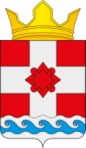 С О В Е Т   Д Е П У Т А Т О ВКУЗЬМИЩЕНСКОГО СЕЛЬСКОГО ПОСЕЛЕНИЯКостромского муниципального района Костромской областиР Е Ш Е Н И ЕВ целях приведения нормативного правового акта в соответствии с действующим законодательством РФ, руководствуясь Федеральным законом от 31.07.2020 г. N 248-ФЗ "О государственном контроле (надзоре) и муниципальном контроле в Российской Федерации", Уставом муниципального образования Кузьмищенское сельское поселение Костромского муниципального района Костромской области Совет депутатов Кузьмищенского сельского поселения Костромского муниципального района Костромской области РЕШИЛ:1.	Внести в Положение о муниципальном контроле на автомобильном транспорте и в дорожном хозяйстве в границах населенных пунктов на территории Кузьмищенского сельского поселения Костромского муниципального района Костромской области, утвержденное решением Совета депутатов Кузьмищенского сельского поселения № 5от 01.10.2021 г. следующие изменения:1.1. в п. 16,17 слова «http://www.kuzmishi.ru/» заменить на слова «кузьмищи.рф»;1.2. абзац 2 п. 20 исключить;1.3. п. 21 дополнить абзацем следующего содержания:«Внеплановый инспекционный визит, внеплановая выездная проверка  могут проводиться только по согласованию с органами прокуратуры, за исключением случаев его проведения в соответствии с пунктами 3 - 5 части 1, частью 3 статьи 57 и частью 12 статьи 66 Федерального закона от 31.07.2020 № 248-ФЗ «О государственном контроле (надзоре) и муниципальном контроле в Российской Федерации».1.4. п. 23 дополнить абзацем следующего содержания:«Внеплановая выездная проверка может проводиться только по согласованию с органами прокуратуры, за исключением случаев его проведения в соответствии с пунктами 3 - 5 части 1, частью 3 статьи 57 и частью 12 статьи 66 Федерального закона от 31.07.2020 № 248-ФЗ «О государственном контроле (надзоре) и муниципальном контроле в Российской Федерации».3. Опубликовать настоящее решение в информационном бюллетене «Кузьмищенский вестник» и на официальном сайте Кузьмищенского сельского поселения Костромского муниципального района Костромской области. Председатель Совета депутатов,Глава Кузьмищенскогосельского поселения                                                                       О.Н. ГолубеваС О В Е Т   Д Е П У Т А Т О ВКУЗЬМИЩЕНСКОГО СЕЛЬСКОГО ПОСЕЛЕНИЯКостромского муниципального района Костромской областиР Е Ш Е Н И ЕВ целях приведения нормативного правового акта в соответствии с действующим законодательством РФ, руководствуясь Федеральным законом от 31.07.2020 г. N 248-ФЗ "О государственном контроле (надзоре) и муниципальном контроле в Российской Федерации", Уставом муниципального образования Кузьмищенское сельское поселение Костромского муниципального района Костромской области Совет депутатов Кузьмищенского сельского поселения Костромского муниципального района Костромской области РЕШИЛ:1.	Внести в Положение о муниципальном контроле в сфере благоустройства на территории Кузьмищенского сельского поселения Костромского муниципального района Костромской области, утвержденное решением Совета депутатов Кузьмищенского сельского поселения № 6 от 01.10.2021 г. следующие изменения:1.1. в п. 14 слова «http://www.kuzmishi.ru/» заменить на слова «кузьмищи.рф»;1.2. абзац 3 п. 19 изложить в следующей редакции:«Внеплановая выездная проверка может проводиться только по согласованию с органами прокуратуры, за исключением случаев его проведения в соответствии с пунктами 3 - 5 части 1, частью 3 статьи 57 и частью 12 статьи 66 Федерального закона от 31.07.2020 № 248-ФЗ «О государственном контроле (надзоре) и муниципальном контроле в Российской Федерации.».2. Опубликовать настоящее решение в информационном бюллетене «Кузьмищенский вестник» и на официальном сайте Кузьмищенского сельского поселения Костромского муниципального района Костромской области. Председатель Совета депутатов,Глава Кузьмищенского сельского поселения                                                         О.Н. Голубева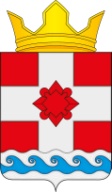 С О В Е Т   Д Е П У Т А Т О ВКУЗЬМИЩЕНСКОГО СЕЛЬСКОГО ПОСЕЛЕНИЯКостромского муниципального района Костромской областиР Е Ш Е Н И ЕВ целях приведения нормативно-правовых актов в соответствие с действующим законодательством, руководствуясь федеральными законами от 06.10.2003 №131-ФЗ «Об общих принципах организации местного самоуправления в Российской Федерации», от 31.07.2020 № 248-ФЗ «О государственном контроле (надзоре) и муниципальном контроле в Российской Федерации», Уставом Кузьмищенского сельского поселения, Совет депутатов Кузьмищенского   сельского поселения Костромского муниципального района Костромской  области   РЕШИЛ:  1. Внести в решение Совета депутатов Кузьмищенского сельского поселения Костромского муниципального района Костромской области от 31.03.2022 г. № 9 «Об утверждении перечня индикаторов риска нарушения обязательных требований, используемых для  определения необходимости проведения  внеплановых проверок при осуществлении муниципального контроля в сфере  благоустройства на территории Кузьмищенского сельского поселения Костромского муниципального района Костромской области» следующие изменения и дополнения:1.1. Приложение к решению Совета депутатов Кузьмищенского сельского поселения от 31.03.2022 г. № 9 «Индикаторы риска нарушения обязательных требований, используемые для определения необходимости проведения проверок при осуществлении муниципального контроля в сфере благоустройства Кузьмищенского сельского поселения Костромского муниципального района Костромской области» изложить в следующей  редакции: «Индикаторы риска нарушения обязательных требований, используемые для определения необходимости проведения проверок при осуществлении муниципального контроля в сфере благоустройства Кузьмищенского сельского поселения Костромского муниципального района Костромской области1. наличие трех и более жалоб (обращений) в течение календарного года на контролируемое лицо, содержащих информацию о нарушении обязательных требований в сфере благоустройства на территории Кузьмищенского сельского поселения;2. превышение на 50 процентов и более от среднего количества обращений граждан за месяц по отношению к аналогичному периоду прошлого месяца по вопросам благоустройства территории Кузьмищенского сельского поселения;3. отсутствие у органа муниципального контроля информации об исполнении в установленный срок предписания об устранении выявленных нарушений обязательных требований, выданного по итогам контрольного мероприятия.».2. Настоящее решение вступает в силу со дня его официального опубликования в информационном бюллетене «Кузьмищенский вестник» и на официальном сайте администрации Кузьмищенского сельского поселения Костромского муниципального района Костромской области.Председатель Совета депутатов,Глава Кузьмищенского сельского поселения                                                                      О.Н. ГолубеваС О В Е Т   Д Е П У Т А Т О ВКУЗЬМИЩЕНСКОГО СЕЛЬСКОГО ПОСЕЛЕНИЯКостромского муниципального района Костромской областиР Е Ш Е Н И ЕВ целях приведения нормативно-правовых актов в соответствие с действующим законодательством, руководствуясь федеральными законами от 06.10.2003 №131-ФЗ «Об общих принципах организации местного самоуправления в Российской Федерации», от 31.07.2020 № 248-ФЗ «О государственном контроле (надзоре) и муниципальном контроле в Российской Федерации», Уставом Кузьмищенского сельского поселения, Совет депутатов Кузьмищенского   сельского поселения Костромского муниципального района Костромской  области   РЕШИЛ:  1. Внести в решение Совета депутатов Кузьмищенского сельского поселения Костромского муниципального района Костромской области от 31.03.2022 г. №8 «Об утверждении перечня индикаторов риска нарушения обязательных требований, используемых для осуществления муниципального жилищного контроля на территории  Кузьмищенского  сельского поселения Костромского муниципального района Костромской области» следующие изменения и дополнения:1.1. Приложение к решению Совета депутатов Кузьмищенского сельского поселения от 31.03.2022 г. № 8 «Индикаторы риска нарушения обязательных требований, используемые для определения необходимостипроведения проверок при осуществлении муниципального жилищного контроля на территории Кузьмищенского сельского поселения Костромского муниципального района Костромской области» изложить в следующей  редакции: «Индикаторы риска нарушения обязательныхтребований, используемые для определения необходимости проведения проверок при осуществлении муниципального жилищного контроля на территории Кузьмищенского сельского поселения Костромского муниципального района Костромской области1. Трехкратный и более рост количества обращений за единицу времени (месяц, квартал) в сравнении с предшествующим аналогичным периодом и (или) с аналогичным периодом предшествующего календарного года, поступивших в адрес органа муниципального жилищного контроля от граждан (поступивших способом, позволяющим установить личность обратившегося гражданина) или организаций, являющихся собственниками помещений в многоквартирном доме, граждан, являющихся пользователями помещений в многоквартирном доме, информации от органов государственной власти, органов местного самоуправления, из средств массовой информации, информационно-телекоммуникационной сети «Интернет», государственных информационных систем о фактах нарушений контролируемыми лицами обязательных требований, установленных частью 1 статьи 20 Жилищного кодекса Российской Федерации.2. Отсутствие в течение трех и более месяцев актуализации информации, подлежащей размещению в государственной информационной системе жилищно-коммунального хозяйства в соответствии с порядком, составом, сроками и периодичностью размещения, устанавливаемыми федеральным органом исполнительной власти, осуществляющим функции по выработке и реализации государственной политики и нормативно-правовому регулированию в сфере жилищно-коммунального хозяйства.» 2. Настоящее решение вступает в силу со дня его официального опубликования в печатном средстве массовой информации в информационном бюллетене «Кузьмищенский вестник» и на официальном сайте администрации Кузьмищенского сельского поселения Костромского муниципального района Костромской области.Председатель Совета депутатов,Глава Кузьмищенскогосельского поселения                                                                      О.Н. ГолубеваС О В Е Т   Д Е П У Т А Т О ВКУЗЬМИЩЕНСКОГО СЕЛЬСКОГО ПОСЕЛЕНИЯКостромского муниципального района Костромской областиР Е Ш Е Н И ЕВ целях приведения нормативно-правовых актов в соответствие с действующим законодательством, руководствуясь Федеральными законами от 06.10.2003 №131-ФЗ «Об общих принципах организации местного самоуправления в Российской Федерации», от 31.07.2020 № 248-ФЗ «О государственном контроле (надзоре) и муниципальном контроле в Российской Федерации», Уставом Кузьмищенского сельского поселения, Совет депутатов Кузьмищенского   сельского поселения Костромского муниципального района Костромской  области   РЕШИЛ:1. Внести в решение Совета депутатов Кузьмищенского сельского поселения Костромского муниципального района Костромской области от 31.03.2022 г. № 10 «Об утверждении перечня индикаторов риска нарушения обязательныхтребований,   при осуществлении муниципального контроля  на автомобильном транспорте, городском наземном электрическом транспорте и в дорожном хозяйстве на территории кузьмищенского сельского поселения Костромского муниципального района Костромской области» следующие изменения и дополнения:1.1.в названии решения и в п. 1 Решения слова «на территории» заменить словами «в границах населенных пунктов»;1.1. Приложение к решению Совета депутатов Кузьмищенского сельского поселения от 31.03.2022 г. № 10 «Индикаторы риска нарушения обязательных требований, используемых для определения необходимости проведения проверок при осуществлении муниципального контроля на автомобильном транспорте, городском наземном электрическом транспорте, и в дорожном хозяйстве в границах населенного пунктов Кузьмищенского сельского поселения Костромского муниципального района Костромской области» изложить в следующей  редакции: «Индикаторы риска нарушения обязательных требований, используемых для определения необходимости проведения проверок при осуществлении муниципального контроля на автомобильном транспорте, городском наземном электрическом транспорте, и в дорожном хозяйстве в границах населенных пунктов Кузьмищенского сельского поселения Костромского муниципального района Костромской области1. Наличие трех и более жалоб (обращений) в течение календарного года на контролируемое лицо, содержащих информацию о нарушении обязательных требований в области автомобильного транспорта и дорожного хозяйства в границах населенных пунктов Кузьмищенского сельского поселения;2. Два и более дорожно-транспортного происшествия в течение тридцати календарных дней на объекте муниципального контроля на автомобильном транспорте, городском наземном электрическом транспорте, и в дорожном хозяйстве в границах населенных пунктов Кузьмищенского сельского поселения на одной и той же дороге местного значения сельского поселения.».2. Настоящее решение вступает в силу со дня его официального опубликования в информационном бюллетене «Кузьмищенский вестник» и на официальном сайте администрации Кузьмищенского сельского поселения Костромского муниципального района Костромской области.Председатель Совета депутатов,Глава Кузьмищенского сельского поселения                                                                      О.Н. Голубева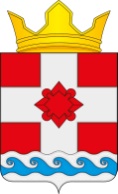 С О В Е Т   Д Е П У Т А Т О ВКУЗЬМИЩЕНСКОГО СЕЛЬСКОГО ПОСЕЛЕНИЯКостромского муниципального района Костромской областиР Е Ш Е Н И ЕВ связи с необходимыми уточнениями бюджета поселения на 2023 год и на плановый период 2024 и 2025 годов, Совет депутатов Кузьмищенского сельского поселения РЕШИЛ:1. Внести в Решение Совета депутатов Кузьмищенского сельского поселения Костромского муниципального района Костромской области от 19.12.2022 № 37 «О бюджете Кузьмищенского сельского поселения на 2023 год и на плановый период 2024 и 2025 годов»  следующие изменения:1.1. Увеличить доходную часть бюджета на 2023 год на 55 280 рублей 00 копеек: КБК 20229999100000150 «Прочие субсидии бюджетам сельских поселений » увеличить на 49 680 рублей  на софинансирование мероприятий по борьбе с борщевиком Сосновского на территории Костромской области, КБК 20235118100000150 «Субвенции бюджетам сельских поселений на осуществление первичного воинского учета органами местного самоуправления поселений, муниципальных и городских округов» увеличить на 5600 рублей согласно уведомления от 23.12.2022 № 842-0001-08; увеличить расходную часть бюджета на 390 215 рублей.пункт 1 решения изложить в следующей редакции: «1. Утвердить основные характеристики бюджета Кузьмищенского сельского поселения на 2023 год:1) прогнозируемый объем доходов бюджета Кузьмищенского сельского поселения в сумме 10 014 790,00  рублей, в т. ч. объем собственных доходов в сумме 3 145 610,00 рублей, объем безвозмездных поступлений от других бюджетов бюджетной системы Российской Федерации в сумме 6 869 180,00рублей;2) объем расходов бюджета Кузьмищенского сельского поселения в сумме 10 597 952,00 рублей;3) установить размер дефицита бюджета на 2023 год в сумме 583 162 рубля 00 копеек»   2. Приложение 1 «Объем поступлений доходов в бюджет Кузьмищенского сельского поселения на 2023 год», Приложение 2 «Ведомственная структура, распределение бюджетных ассигнований по разделам, подразделам, целевым статьям и видам расходов классификации расходов бюджетов РФ бюджета Кузьмищенского сельского поселения на 2023 год», Приложение 3  «Источники финансирования дефицита бюджета Кузьмищенского сельского поселения на 2023 год», изложить в новой редакции, согласно приложениям к настоящему решению.3. Настоящее решение вступает в силу с момента опубликования в информационном бюллетене «Кузьмищенский вестник».Председатель Совета депутатов,Глава сельского поселения                                                                         О.Н. Голубева           Приложение № 1к решению Совета депутатов Кузьмищенского сельского поселения от 29.03.2023 г. № 3Объем поступлений доходов в бюджет Кузьмищенского сельского поселения на 2023 годГлава Кузьмищенского сельского поселения                                                                                                                                     О. Н. ГолубеваПриложение № 2к решению Совета депутатов Кузьмищенского сельского поселения от 29.03.2023 г. № 3Ведомственная структура, распределение бюджетных ассигнований по разделам, подразделам, целевым статьям и видам расходов классификации расходов бюджетов РФ бюджета Кузьмищенского сельского поселения на 2023 годГлава Кузьмищенского сельского поселения                                                                                                                                        О. Н. ГолубеваПриложение № 3 к решению Совета депутатов Кузьмищенского сельского поселения от 291.03.2023 №3источники финансирования дефицита бюджета кузьмищенского сельского поселения на 2023 годГлава Кузьмищенского сельского поселения                                                                                                                                      О. Н. ГолубеваИнформационный бюллетень Совета депутатов и администрацииКузьмищенского сельского поселенияКУЗЬМИЩЕНСКИЙ ВЕСТНИКУчредители: Совет депутатов Кузьмищенского сельского поселения, администрация Кузьмищенского сельского поселения      № 3-5                                                   29 марта 2023 года                                            Выходит с 20 сентября 2006 годаКод дохода Наименование показателей доходовСумма доходов (руб.)Код дохода Наименование показателей доходов2023 год Код дохода Наименование показателей доходов2023 год Код дохода Наименование показателей доходов2023 год 1 00 00000 00 0000 000НАЛОГОВЫЕ И НЕНАЛОГОВЫЕ ДОХОДЫ3 145 6101 01 00000 00 0000 000НАЛОГИ НА ПРИБЫЛЬ, ДОХОДЫ570 0001 01 02000 01 0000 110НАЛОГ НА ДОХОДЫ ФИЗИЧЕСКИХ  ЛИЦ570 0001 01 02010 01 0000 110Налог на доходы физических лиц с доходов, источником которых является налоговый агент, за исключением доходов, в отношении которых исчисление и уплата налога осуществляются в соответствии со статьями 227, 2271 и 228 Налогового кодекса Российской Федерации550000,001 01 02020 01 0000 110Налог на доходы физических  лиц , полученных от осуществления деятельности физическими лицами, зарегистрированными в качестве индивидуальных предпринимателей, нотариусов, занимающихся частной практикой, адвокатов, учредивших адвокатские кабинеты, и других 12000,001 01 02030 01 0000 110Налог на доходы физических лиц с доходов,  полученных физическими лицами в соответствии со статьей 228 Налогового кодекса Российской Федерации3000,001 01 02040 01 0000 110Налог на доходы физических лиц в виде фиксированных авансовых платежей с доходов, полученных физическими лицами, являющимися иностранными гражданами, осуществляющими трудовую деятельность по найму на основании патента в соответствии со статьей 227.1 Налог5000,001 03 00000 00 0000 000НАЛОГИ НА ТОВАРЫ (РАБОТЫ, УСЛУГИ, РЕАЛИЗУЕМЫЕ НА ТЕРРИТОРИИ РОССИЙСКОЙ ФЕДЕРАЦИИ350 5101 03 02000 01 0000 110Акцизы по подакцизным товарам (продукции), производимым на территории Российской Федерации350 5101 03 02230 01 0000 110Доходы от уплаты акцизов на дизельное топливо, подлежащие распределению между бюджетами субъектов Российской Федерации и местными бюджетами с учетом установленных дифференцированных нормативов отчислений в местные бюджеты166 0201 03 02240 01 0000 110Доходы от уплаты акцизов на моторные масла для дизельных и (или) карбюраторных (инжекторных) двигателей, подлежащие распределению между бюджетами субъектов Российской Федерации и местными бюджетами с учетом установленных дифференцированных нормативов отчислений в местные бюджеты1 1501 03 02250 01 0000 110Доходы от уплаты акцизов на автомобильный бензин, подлежащие распределению между бюджетами субъектов Российской Федерации и местными бюджетами с учетом установленных дифференцированных нормативов отчислений в местные бюджеты205 2401 03 02260 01 0000 110Доходы от уплаты акцизов на прямогонный бензин, подлежащие распределению между бюджетами субъектов Российской Федерации и местными бюджетами с учетом установленных дифференцированных нормативов отчислений в местные бюджеты-21 9001 05 00000 00 0000 000НАЛОГИ НА СОВОКУПНЫЙ ДОХОД675 4001 05 01000 00 0000 110Налог, взимаемый в связи с применением упрощенной системы налогообложения675 4001 05 01011 01 0000 110Налог, взимаемый с налогоплательщиков, выбравших в качестве объекта налогообложения  доходы619 7001 05 01021 01 0000 110Налог, взимаемый с налогоплательщиков, выбравших в качестве объекта налогообложения доходы, уменьшенные на величину расходов (в том числе минимальный налог, зачисляемый в бюджеты субъектов Российской Федерации)55 7001 06 00000 00 0000 000НАЛОГИ НА ИМУЩЕСТВО1 215 7001 06 01000 00 0000 110Налог на имущество физических лиц240 0001 06 01030 10 0000 110Налог на имущество физических лиц, взимаемый по ставкам, применяемым к объектам налогообложения, расположенным в границах сельских поселений240 0001 06 06000 00 0000 110Земельный налог975 7001 06 06033 10 0000 110Земельный налог с организаций, обладающих земельным участком, расположенным в границах сельских поселений 262 9001 06 06043 10 0000 110Земельный налог с физических лиц, обладающих земельным участком, расположенным в границах сельских поселений 712 800ИТОГО НАЛОГОВЫЕ ДОХОДЫ2 811 5901 11 00000 00 0000 000  ДОХОДЫ ОТ ИСПОЛЬЗОВАНИЯ ИМУЩЕСТВА, НАХОДЯЩЕГОСЯ В ГОСУДАРСТВЕННОЙ И МУНИЦИПАЛЬНОЙ СОБСТВЕННОСТИ274 0001 11 09045 10 0000 120Прочие поступления от использования имущества, находящегося в собственности сельских поселений (за исключением имущества муниципальных бюджетных и автономных учреждений, а также имущества муниципальных унитарных предприятий, в том числе казенных)274 0001 13 00000 00 0000 000ДОХОДЫ ОТ ОКАЗАНИЯ ПЛАТНЫХ УСЛУГ (РАБОТ) И КОМПЕНСАЦИИ ЗАТРАТ ГОСУДАРСТВА60 0001 13 02065 10 0000 130Доходы, поступающие в порядке возмещения расходов, понесенных в связи с эксплуатацией имущества поселений60 000ИТОГО НЕНАЛОГОВЫЕ ДОХОДЫ334 0002 00 00000 00 0000 00БЕЗВОЗМЕЗДНЫЕ ПОСТУПЛЕНИЯ6 869 1802 02 00000 00 0000 000БЕЗВОЗМЕЗДНЫЕ ПОСТУПЛЕНИЯ ОТ ДРУГИХ БЮДЖЕТОВ БЮДЖЕТНОЙ СИСТЕМЫ РОССИЙСКОЙ ФЕДЕРАЦИИ6 869 1802 02 10000 00 0000 150Дотации бюджетам бюджетной системы Российской Федерации6 353 8002 02 15001 10 0000 150Дотации бюджетам сельских поселений на выравнивание бюджетной обеспеченности из бюджета Российской Федерации823 0002 02 16001 10 0000 150Дотации бюджетам сельских поселений на выравнивание бюджетной обеспеченности из бюджетов муниципальных районов5 530 8002 02 29999 10 0000 150Прочие субсидии бюджетам сельских поселений103 6802 02 30000 00 0000 150Субвенции бюджетам бюджетной системы Российской Федерации123 8002 02 35118 10 0000 150Субвенции бюджетам сельских поселений на осуществление первичного воинского учета органами местного самоуправления поселений, муниципальных и городских округов121 0002 02 30024 10 0000 150 
Субвенции бюджетам сельских поселений на выполнение передаваемых полномочий субъектов Российской Федерации2 8002 02 40014 10 0000 150Межбюджетные трансферты,  передаваемые  бюджетам поселений из бюджетов муниципальных районов на осуществление части полномочий по решению вопросов местного значения в соответствии с заключенными соглашениями287 900ВСЕГО ДОХОДОВ10 014 790НаименованиеКод администратораРаздел, ПодразделЦелевая статьяВид расходаСумма расходов (руб.)НаименованиеКод администратораРаздел, ПодразделЦелевая статьяВид расхода2023 год Администрация Кузьмищенского сельского поселения999Общегосударственные вопросы0100. 4 897 723Функционирование  высшего должностного лица  субъекта Российской Федерации и муниципального образования.01021 031 340Расходы на выплаты по оплате труда высшего должностного лица муниципального образования.6100000110859 320Расходы на выплаты персоналу в целях обеспечения выполнения функций государственными (муниципальными) органами, казенными учреждениями, органами управления государственными внебюджетными фондами100859 320Расходы на обеспечение функций высшего должностного лицо муниципального образования.6100000190172 020Расходы на выплаты персоналу в целях обеспечения выполнения функций государственными (муниципальными) органами, казенными учреждениями, органами управления государственными внебюджетными фондами100172 020Функционирование законодательных (представительных) органов государственной власти и представительных органов муниципальных образований.01030Расходы на обеспечение функций органов местного самоуправления.62000001900Расходы на выплаты персоналу в целях обеспечения выполнения функций государственными (муниципальными) органами, казенными учреждениями, органами управления внебюджетными фондами1000Функционирование Правительства РФ, высших исполнительных органов государственной власти субъектов РФ, местных администраций0104.3 639 863Расходы на выплаты по оплате труда местной администрации.66000001103 016 713Расходы на выплаты персоналу в целях обеспечения выполнения функций государственными (муниципальными) органами, казенными учреждениями, органами управления государственными внебюджетными фондами1003 016 713Расходы на обеспечение функций местной администрации.6600000190620 350Закупка товаров, работ и услуг для обеспечения государственных (муниципальных) нужд200 587 050Иные бюджетные ассигнования80033 300Расходы на осуществление переданных государственных полномочий Костромской области по составлению протоколов об административных правонарушениях.66000720902 800Закупка товаров, работ и услуг для обеспечения государственных (муниципальных) нужд2002 800Резервные фонды0111.0Резервный фонд администрации муниципального образования.99000200100Иные бюджетные ассигнования8000Другие общегосударственные вопросы0113.226 520Содержание имущества, находящегося в казне муниципального образования.990002100077 000Закупка товаров, работ и услуг для обеспечения государственных (муниципальных) нужд20077 000Расходы на оплату членских взносов Ассоциации "Совет муниципальных образований Костромской области".99000220202 400Иные бюджетные ассигнования8002 400Обеспечение прочих обязательств муниципального образования.990002204040 000Закупка товаров, работ и услуг для обеспечения государственных (муниципальных) нужд20040 000Межбюджетные трансферты бюджету муниципального района на осуществление органами местного самоуправления муниципального района полномочий контрольно-счетного органа поселения по осуществлению внешнего муниципального финансового контроля.9900001790107 120Межбюджетные трансферты500107 120Национальная оборона0200.121 000Мобилизационная и вневойсковая подготовка0203.121 000Расходы на осуществление первичного воинского учета на территориях, где отсутствуют военные комиссариаты.6600051180121 000Расходы на выплаты персоналу в целях обеспечения выполнения функций государственными (муниципальными) органами, казенными учреждениями, органами управления государственными внебюджетными фондами100121 000Национальная безопасность и правоохранительная деятельность0300.150 000Защита населения и территории от чрезвычайных ситуаций природного и техногенного характера, пожарная безопасность0310150 000Предупреждение и ликвидация последствий чрезвычайных ситуаций и стихийных бедствий природного и техногенного характера.9900023200150 000Закупка товаров, работ и услуг для обеспечения государственных (муниципальных) нужд200150 000Национальная экономика0400.1 179 550Дорожное хозяйство (дорожные фонды).04091 179 550Муниципальная программа «Осуществление дорожной 
деятельности на территории Кузьмищенского сельского поселения Костромского муниципального района Костромской области».02000000001 179 550Расходы на осуществление полномочий по организации дорожной деятельности в отношении автомобильных дорог общего пользования местного значения вне границ населенных пунктов в границах Костромского муниципального района Костромской области.0200020300287 900Закупка товаров, работ и услуг для государственных (муниципальных) нужд200287 900Содержание автомобильных дорог местного значения сельского поселения.0200020410550 000Закупка товаров, работ и услуг для обеспечения государственных (муниципальных) нужд200550 000Содержание сети автомобильных дорог общего пользования местного значения за счет средств муниципального дорожного фонда.0200025010341 650Закупка товаров, работ и услуг для государственных (муниципальных) нужд200341 650Жилищно-коммунальное хозяйство0500.2 173 852Жилищное хозяйство.050171 000Муниципальная программа  «Жилищная инфраструктура
Кузьмищенского сельского поселения Костромского муниципального района Костромской области».100000000071 000Взносы на капитальный ремонт за муниципальный жилищный фонд (в фонд регионального оператора).100002043071 000Закупка товаров, работ и услуг для обеспечения государственных (муниципальных) нужд20071 000Благоустройство0503.2 102 852Муниципальная программа «Благоустройство территории
Кузьмищенского сельского поселения Костромского муниципального района Костромской области».06000000002 102 852Содержание сетей уличного освещения муниципального образования.06000202101 154 852Закупка товаров, работ и услуг для обеспечения государственных (муниципальных) нужд2001 154 852Прочие мероприятия по благоустройству.0600020240834 000Закупка товаров, работ и услуг для обеспечения государственных (муниципальных) нужд200834 000Расходы на осуществление органами местного самоуправления муниципального района полномочий по проведению мероприятий по борьбе с борщевиком Сосновского.06000S2250114 000Закупка товаров, работ и услуг для обеспечения государственных (муниципальных) нужд200114 000Культура, кинематография0800.1 981 799Культура0801.1 981 799Расходы на обеспечение деятельности (оказание услуг) подведомственных учреждений культуры.99 0 00 0059Д1 981 799Расходы на выплаты персоналу в целях обеспечения выполнения функций государственными (муниципальными) органами, казенными учреждениями, органами управления государственными внебюджетными фондами100899 229Закупка товаров, работ и услуг для обеспечения государственных (муниципальных) нужд2001 038 170Иные бюджетные ассигнования80044 400Социальная политика1000.19 200Пенсионное обеспечение1001.19 200Пенсии за выслугу лет муниципальным служащим.990008311019 200Социальное обеспечение  и иные выплаты населению30019 200Физическая культура и спорт110074828Физическая культура1101.74828Муниципальная программа "Развитие физической культуры и спорта на территории Кузьмищенского сельского поселения Костромского муниципального района Костромской области". 070002690074828Закупка товаров, работ и услуг для государственных (муниципальных) нужд20074828ВСЕГО10 597 952Код администратораНаименованиеСумма источников финансирования дефицита бюджета (руб.)Код администратораНаименование2023 год 000 01 00 00 00 00 0000 000Источники внутреннего финансирования дефицитов бюджетов583 162000 01 05 00 00 00 0000 000Изменение остатков средств на счетах по учету средств бюджетов583 162000 01 05 00 00 00 0000 500Увеличение остатков средств бюджетов-10 014 790000 01 05 02 00 00 0000 500Увеличение прочих остатков средств бюджетов-10 014 790000 01 05 02 01 00 0000 510Увеличение прочих остатков денежных средств бюджетов-10 014 790000 01 05 02 01 10 0000 510Увеличение прочих остатков денежных средств бюджетов  сельских поселений-10 014 790000 01 05 00 00 00 0000 600Уменьшение остатков средств бюджетов10 597 952000 01 05 02 00 00 0000 600Уменьшение прочих остатков средств бюджетов10 597 952000 01 05 02 01 00 0000 610Уменьшение прочих остатков денежных средств бюджетов10 597 952000 01 05 02 01 10 0000 610Уменьшение прочих остатков денежных средств бюджетов  сельских поселений10 597 952ИТОГО583 162,00РедакторО.Н. ГолубеваАдрес редакции: 156520, Костромская область, Костромской район, д. Кузьмищи, ул. Зеленая 6, тел. 667-282.Отпечатан на принтере администрации Кузьмищенского сельского поселения.Тираж 3 экземпляра.